                                                                                                   Приложение № 2                                                                                                 к приказу Отдела образования                                                                                                 администрации Казачинского района                                                                                                 от 13.10.2022 № 144Положение о муниципальном этапе Всероссийского конкурса 
хоровых и вокальных коллективов              1.Общие положения1.1. Настоящее Положение определяет условия, порядок организации и проведения муниципального этапа Всероссийского конкурса хоровых и вокальных коллективов в 2022 году (далее — Конкурс).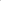 1.2. Муниципальным оператором регионального этапа Конкурса выступает Муниципальное казенное учреждение "Ресурсный центр образования (далее — Оператор).1.3. Конкурс проводится в рамках реализации федерального проекта «Успех каждого ребенка» национального проекта «Образование» в соответствии с Паспортом национального проекта «Образование», утвержденного на заседании президиума Совета при Президенте Российской Федерации по стратегическому развитию и национальным проектам (протокол от 17 декабря 2020 г. № 14);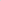 Цели и задачи Конкурса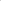 2.1. Цель Конкурса: развитие детского хорового движения, культуры вокально-хорового пения в исторически сложившихся в России жанрах, видах и формах вокально-хорового исполнительства сохранение песенного музыкального наследия страны.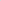 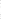 2.2. Задачи Конкурса:приобщение обучающихся к ценностям отечественной и зарубежной музыкально-песенной культуры, лучшим образцам вокального и хорового исполнительства; 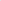 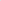 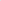 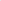 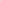 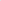 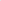 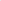 духовно-нравственное и художественно-эстетическое развитие детей и подростков, воспитание потребности к творческому саморазвитию, самореализации; развитие творческих способностей и талантов детей, выявление и поддержка талантливых коллективов, одаренных детей, проявляющих выдающиеся способности в области вокально-хорового исполнительства; воспитание уважения к вокально-хоровой культуре как форме сохранения и передачи лучших традиций и эталонных достижений в области музыкального искусства от их современных носителей к новым поколениям россиян; популяризация хорового пения как самого доступного вида музыкального искусства, российской хоровой культуры;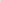 3.Участники КонкурсаУчастниками Конкурса являются обучающиеся (в том числе дети, оказавшиеся в трудной жизненной ситуации: дети с ОВЗ и инвалидностью, дети-сироты, дети, оставшиеся без попечения родителей, дети, нуждающиеся в особых условиях обучения и воспитания) в возрасте от 7 до 18 лет общеобразовательных организаций Казачинского района.4.Номинации Конкурса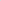 Конкурс проводится по следующим номинациям: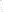 Школьный хор «Песни юности».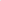 В номинации принимают участие хоровые коллективы всех видов (смешанный хор, хор мальчиков, хор девочек) без учета количества участников (камерный хор, средний хор, большой хор, сводный хор).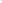 Возраст участников от 7 до 18 лет включительно.Хоровой коллектив может заявить для участия одну или несколько возрастных групп коллектива либо участвовать полным составом.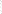 Возрастные категории участников хорового коллектива:Младшая возрастная группа (обучающиеся в возрасте 7-10 лет);Средняя возрастная группа (обучающиеся в возрасте 10-14 лет); Старшая возрастная группа (обучающиеся в возрасте 14-18 лет); 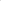 Сводный хор (обучающиеся в возрасте от 7 до 18 лет).Связь поколений «Я, мама, папа, бабушка и дедушка: любимая песня»(коллектив из участников семей обучающихся общеобразовательной организации). Возраст участников не ограничен, количество участников от 3 и более человек без учета аккомпанирующей группы.Вокальный коллектив «Музыкальный калейдоскоп» (из обучающихся общеобразовательной организации), исполняющий произведения разной жанровой и стилевой направленности, в том числе произведения с использованием таких жанров как джаз, фольклор, народная песня, эстрадная песня, авторская и бардовская песни, духовная музыка.Возраст участников от 7 до 18 лет включительно.5.Требования к конкурсным программам и критерии оценкиКонкурсные программы участников муниципального этапа должны соответствовать нижеизложенным требованиям.Каждый из участников представляет для экспертной оценки видеозаписи трех музыкальных произведений разной стилевой направленности. Видеозаписи конкурсных выступлений должны быть размещены на бесплатных общедоступных облачных хостингах (Яндекс.Диск, Облако.Мэйл.ру). Ссылка на конкурсный материал размещенный на общедоступном облачном хостинге, должна быть действительна до конца Конкурса и доступна для просмотра.Видеозаписи выступлений должны соответствовать следующим требованиям:съемка производится с горизонтальной ориентацией экрана без выключения и остановки записи от начала до конца исполняемого произведения;во время видеозаписи используется естественная акустика зала, класса или иного помещения;запрещено редактирование видеозаписи (монтаж, склейка кадров, наложение аудиодорожек);разрешение видеозаписи должно быть не меньше 720 пикселей.На каждое произведение конкурсной программы предоставляется отдельная видеозапись и соответствующая ссылка.Все участники Конкурса исполняют не менее одного выбранного произведения a cappella.Использование фонограммы не допускается.Продолжительность конкурсной программы (3-х музыкальных произведений) не должна превышать 12 минут.Участники Конкурса при исполнении музыкальных произведений обязаны самостоятельно урегулировать вопросы правомерного использования с авторами произведения или иными правообладателями на использование произведений. Оргкомитет Конкурса не несет ответственность за нарушение участниками Конкурса авторских прав.Конкурсные программы и очные выступления должны соответствовать следующим критериям оценки (Приложение 2):техника исполнения, качество звучания, точность и чистота интонирования;ансамблевое звучание;музыкальность;эмоциональность, выразительность, артистичность;оригинальность в постановке и исполнении;соответствие репертуара возрасту исполнителей;сценическая культура.Оценки	выставляются	по	10-балльной	системе.	6.  Сроки и порядок проведения муниципального этапа КонкурсаКонкурс реализуется на территории Казачинского района с 14 октября по 20 ноября 2022 года.Муниципальный этап Всероссийского конкурса прейдет в дистанционном режиме.Руководителям образовательных организаций необходимо направить списки участников  до 21.10.2022 г. на адрес электронной почты trofimcukd46@gmail.com.Конкурсные работы необходимо направить вместе с заявкой до 15.11.2022 г. на адрес электронной почты trofimcukd46@gmail.com.Информация о результатах Конкурса будет размещена на официальном сайте и  странице Отдела образования администрации Казачинского районаи во Вконтакте. Подведение итогов, награждениеПобедители и призеры Конкурса награждаются дипломами и  грамотами.Приложение № 1 к Положению о проведении 
муниципального этапа Всероссийского конкурса хоровых и вокальных коллективов  ФОРМА ЗАЯВКИ                                                                                                                                                      Приложение №  2                                                                                                                                                                        к Положению о проведении 
                                                                                                                                                               муниципального этапа                                                                                                                                                                   Всероссийского конкурса                                                                                                                                                                                    хоровых и вокальных коллективовКритерии оценивания исполнительского мастерства участников КонкурсаРегионОбщеобразовательная организация полное наименование, адрес, ссылка на сайт)Название коллективаФИО, должность руководителя, основные достижения, контактыКоличество участниковВозраст участниковКонкурсный репертуарНазвание конкурсного номера, ссылка на видеозапись, состав исполнителей (количество, возраст, список участников с ФИО)Название конкурсного номера, ссылка на видеозапись, состав исполнителей (количество, возраст, список участников с ФИО)Название конкурсного номера, ссылка на видеозапись, состав исполнителей (количество, возраст, список участников с ФИО)Необходимое техническое и музыкальное оборудование для очного участия№критерий1 произведение1 произведение1 произведение1 произведение1 произведение2 произведение2 произведение2 произведение2 произведение2 произведение3 произведение3 произведение3 произведение3 произведение3 произведение0 баллов не соответствует1-3 баллов соответствует с недочетами4-6 баллов соответствует7-8 баллов соответствует в достаточной мере9-10 баллов соответствует в полной мере0 баллов не соответствует1-3 баллов соответствует с недочетами4-6 баллов соответствует7-8 баллов соответствует в достаточной мере9-10 баллов соответствует в полной мере0 баллов не соответствует1-3 баллов соответствует с недочетами4-6 баллов соответствует7-8 баллов соответствует в достаточной мере9-10 баллов соответствует в полной мере1Техника исполнения, качество звучания, точность и чистота интонирования2Ансамблевое звучание3Музыкальность4Эмоциональность, выразительность, артистичность5Оригинальность в постановке и исполнении6Соответствие репертуара возрасту исполнителей7Сценическая культураИТОГО